Lição para Células – Agosto 2017                                                                                   31/07 a 06/08/2017
 LÂMPADA QUE BRILHALc. 11: 33-36 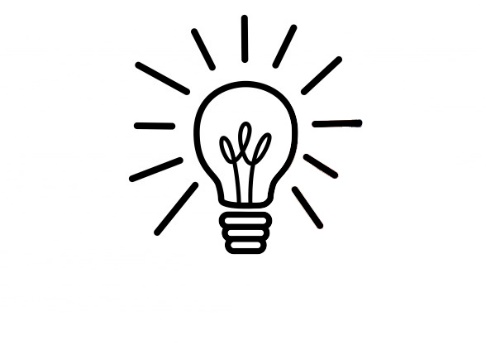 INTR.  A vida cristã deve ser como a lâmpada forte que traz claridade ao redor. Neste texto Jesus chama a nossa atenção sobre os cuidado que devemos ter nessa caminhada. No Evangelho de João – 3:3-8 aprendemos sobre “o nascer de novo”; quando recebemos esta vida de Deus em nós, a nossa vida passa a ser a lâmpada que irradia a Luz de Cristo – Jo. 8:12 (Eu sou a luz do mundo. Quem me segue não andará em trevas, mas terá a luz da vida). De que maneira nós podemos irradiar essa luz ?I  -    IRRADIAMOS ESSA LUZ QUANDO VEMOS ALÉM DO VISÍVEL – Num. 13:25-33;  14:1-4  	a) Quando a tempestade se levanta: O que vemos? Onde estamos firmando o nosso olhar? Será que estamos enxergando as situações como elas realmente são?  Vemos os gigantes ou vemos além – Sl. 121b) O exemplo de Josué e Calebe nos ensina, que nós que conhecemos o Deus verdadeiro devemos olhar as situações com os olhos da fé que o Senhor nos deu, caminhar com os olhos fitados no Deus do Universo – Num. 14:6-9c) Ver além do visível é crer apesar da Fila do INPS ou da Fila do Seguro Desemprego – Mt. 6:32bII  -  IRRADIAMOS ESSA LUZ  QUANDO JESUS OCUPA O PRIMEIRO LUGAR EM NOSSA VIDA               a) Renunciando a nós mesmos – Mt. 16:24; Lc. 14:26; Lc. 14:33               b) Obedecendo fielmente Sua Palavra  -  Jo. 8:31               c) Andando dignamente diante do Senhor  -  Col.1:10;  Mt. 5:13-16               d) Vivendo uma vida de amor  -  Ef. 5:2III  -  IRRADIAMOS ESSA LUZ QUANDO TESTEMUNHAMOS DESSA LUZ  -  Sl. 96:2-3               a) Aos parentes  -  Mc 5:18-19               b) Em todos os lugares  -  I Pe. 3:15               c) Pois cremos nessa luz  -  II Co. 4:13CONCLUSÃO  -   Quando Jesus oferece a “Agua Viva” para a mulher samaritana, Ele diz que esta água se tornará uma Fonte que Jorra (Jo. 4:10,14). É também isto o que está escrito em Provérbios 11:30 – “O fruto do justo é árvore de vida”  mas o que também nos chama a atenção é quando afirma  “...o que ganha almas, sábio é”. “Ninguém, acendendo uma candeia, a põe em lugar oculto, nem debaixo de uma vasilha, mas no velador, para que os que entram vejam a luz”.  -  Lc. 11:33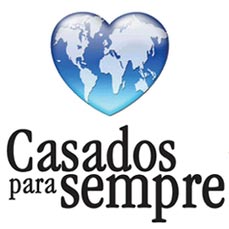 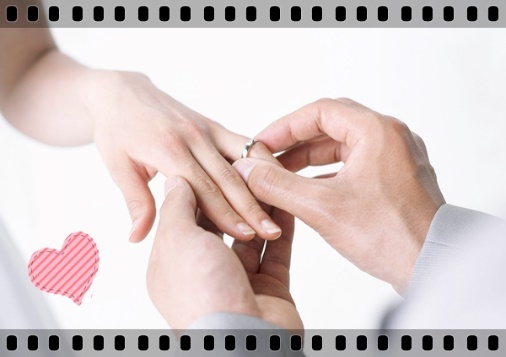 